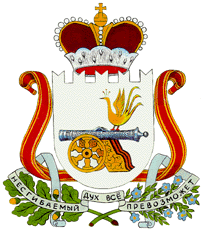 АДМИНИСТРАЦИЯ МУНИЦИПАЛЬНОГО ОБРАЗОВАНИЯ«ГЛИНКОВСКИЙ РАЙОН» СМОЛЕНСКОЙ ОБЛАСТИП О С Т А Н О В Л Е Н И Еот «_16_» __03___ 2015 г. №_104_Администрация  муниципального образования «Глинковский район»       Смоленской области п о с т а н о в л я е т:          Внести изменения в муниципальную программу «Развитие физической культуры и спорта на территории муниципального образовании «Глинковский район» Смоленской области» на 2015 – 2020 гг., утвержденную постановлением Администрации муниципального образования «Глинковский район» Смоленской области от 17.10.2014г. №342:1.   Позицию паспорта программы изложить в новой редакции          2. План реализации муниципальной программы «Развитие физической культуры и спорта на территории муниципального образовании «Глинковский район» Смоленской области» на 2015 – 2020 гг., изложить в новой редакции (прилагается).Глава Администрациимуниципального образования«Глинковский район» Смоленской области                                                                                  Н.А. ШарабуровПлан реализации  муниципальной программы на 2015 – 2020 годы                                                                                             (на очередной финансовый год и плановый период) «Развитие физической культуры и спорта в муниципальном образовании  «Глинковский район» Смоленской области»   на 2015 - 2020 гг. (наименование муниципальной программы)О внесении изменений в постановление Администрации муниципального образования «Глинковский район»  Смоленской области от  17.10.2014г. № 342Исполнители основных мероприятий муниципальной программыАппарат Администрации муниципального образования «Глинковский район» Смоленской областиИсполнители основных мероприятий муниципальной программыАппарат Администрации муниципального образования «Глинковский район» Смоленской области, транспортно-хозяйственное учреждениеНаименование Исполнительмероприятия    
Источники финансового   обеспечения (расшифровать)Объем средств на реализацию муниципальной программы на отчетный год и плановый период, тыс. рублейОбъем средств на реализацию муниципальной программы на отчетный год и плановый период, тыс. рублейОбъем средств на реализацию муниципальной программы на отчетный год и плановый период, тыс. рублейОбъем средств на реализацию муниципальной программы на отчетный год и плановый период, тыс. рублейОбъем средств на реализацию муниципальной программы на отчетный год и плановый период, тыс. рублейОбъем средств на реализацию муниципальной программы на отчетный год и плановый период, тыс. рублейОбъем средств на реализацию муниципальной программы на отчетный год и плановый период, тыс. рублейОбъем средств на реализацию муниципальной программы на отчетный год и плановый период, тыс. рублейОбъем средств на реализацию муниципальной программы на отчетный год и плановый период, тыс. рублейОбъем средств на реализацию муниципальной программы на отчетный год и плановый период, тыс. рублейОбъем средств на реализацию муниципальной программы на отчетный год и плановый период, тыс. рублейОбъем средств на реализацию муниципальной программы на отчетный год и плановый период, тыс. рублейОбъем средств на реализацию муниципальной программы на отчетный год и плановый период, тыс. рублейПланируемое значение показателя на реализацию муниципальной программы на отчетный год и плановый периодПланируемое значение показателя на реализацию муниципальной программы на отчетный год и плановый периодПланируемое значение показателя на реализацию муниципальной программы на отчетный год и плановый периодПланируемое значение показателя на реализацию муниципальной программы на отчетный год и плановый периодПланируемое значение показателя на реализацию муниципальной программы на отчетный год и плановый периодПланируемое значение показателя на реализацию муниципальной программы на отчетный год и плановый периодПланируемое значение показателя на реализацию муниципальной программы на отчетный год и плановый периодПланируемое значение показателя на реализацию муниципальной программы на отчетный год и плановый периодПланируемое значение показателя на реализацию муниципальной программы на отчетный год и плановый периодПланируемое значение показателя на реализацию муниципальной программы на отчетный год и плановый периодПланируемое значение показателя на реализацию муниципальной программы на отчетный год и плановый периодПланируемое значение показателя на реализацию муниципальной программы на отчетный год и плановый периодПланируемое значение показателя на реализацию муниципальной программы на отчетный год и плановый периодПланируемое значение показателя на реализацию муниципальной программы на отчетный год и плановый периодПланируемое значение показателя на реализацию муниципальной программы на отчетный год и плановый периодПланируемое значение показателя на реализацию муниципальной программы на отчетный год и плановый периодПланируемое значение показателя на реализацию муниципальной программы на отчетный год и плановый периодНаименование Исполнительмероприятия    
Источники финансового   обеспечения (расшифровать)всегоОчередной финансовый годОчередной финансовый год1 год планового периода1 год планового периода2 год планового периода2 год планового периода3 год планового периода3 год планового периода4 год планового периода4 год планового периода5 год планового периода5 год планового периодаОчередной финансовый годОчередной финансовый год1 год планового периода1 год планового периода2 год планового периода2 год планового периода2 год планового периода3 годплановогопериода3 годплановогопериода3 годплановогопериода3 годплановогопериода3 годплановогопериода4 годплановогопериода4 годплановогопериода5 годплановогопериода5 годплановогопериода5 годплановогопериодаЦель муниципальной программы Цель муниципальной программы Цель муниципальной программы Цель муниципальной программы Цель муниципальной программы Цель муниципальной программы Цель муниципальной программы Цель муниципальной программы Цель муниципальной программы Цель муниципальной программы Цель муниципальной программы Цель муниципальной программы Цель муниципальной программы Цель муниципальной программы Цель муниципальной программы Цель муниципальной программы Цель муниципальной программы Цель муниципальной программы Цель муниципальной программы Цель муниципальной программы Цель муниципальной программы Цель муниципальной программы Цель муниципальной программы Цель муниципальной программы Цель муниципальной программы Цель муниципальной программы Цель муниципальной программы Цель муниципальной программы Цель муниципальной программы Цель муниципальной программы Цель муниципальной программы Цель муниципальной программы Цель муниципальной программы Численность доли граждан в процентном соотношении из числа проживающих на территории муниципального образования «Глинковский район», занимающихся физической культурой и спортом на систематической основе в организованных группах либо самостоятельно до 16% (чел.)Аппарат Администрации м.о. «Глинковский район»Местный бюджетх550550555 555 550 550 550 550 545545 560  560  560  560 565565565Численность доли граждан, в процентном соотношении принявшие участие в физкультурно-оздоровительном и спортивно - массовом мероприятий в муниципальном образовании «Глинковский район» Смоленской области до 20% (чел.)Аппарат Администрации м.о. «Глинковский район»Местный бюджетх230230230 230 230 230 230 230 230230590590590590650650650Основные мероприятие 1 (входящее в муниципальную программу) Проведение районных спортивных мероприятий, участие в областных спортивных мероприятияхПроведение районных спортивных мероприятий, участие в областных спортивных мероприятияхПроведение районных спортивных мероприятий, участие в областных спортивных мероприятияхПроведение районных спортивных мероприятий, участие в областных спортивных мероприятияхПроведение районных спортивных мероприятий, участие в областных спортивных мероприятияхПроведение районных спортивных мероприятий, участие в областных спортивных мероприятияхПроведение районных спортивных мероприятий, участие в областных спортивных мероприятияхПроведение районных спортивных мероприятий, участие в областных спортивных мероприятияхПроведение районных спортивных мероприятий, участие в областных спортивных мероприятияхПроведение районных спортивных мероприятий, участие в областных спортивных мероприятияхПроведение районных спортивных мероприятий, участие в областных спортивных мероприятияхПроведение районных спортивных мероприятий, участие в областных спортивных мероприятияхПроведение районных спортивных мероприятий, участие в областных спортивных мероприятияхПроведение районных спортивных мероприятий, участие в областных спортивных мероприятияхПроведение районных спортивных мероприятий, участие в областных спортивных мероприятияхПроведение районных спортивных мероприятий, участие в областных спортивных мероприятияхПроведение районных спортивных мероприятий, участие в областных спортивных мероприятияхПроведение районных спортивных мероприятий, участие в областных спортивных мероприятияхПроведение районных спортивных мероприятий, участие в областных спортивных мероприятияхПроведение районных спортивных мероприятий, участие в областных спортивных мероприятияхПроведение районных спортивных мероприятий, участие в областных спортивных мероприятияхПроведение районных спортивных мероприятий, участие в областных спортивных мероприятияхПроведение районных спортивных мероприятий, участие в областных спортивных мероприятияхПроведение районных спортивных мероприятий, участие в областных спортивных мероприятияхПроведение районных спортивных мероприятий, участие в областных спортивных мероприятияхПроведение районных спортивных мероприятий, участие в областных спортивных мероприятияхПроведение районных спортивных мероприятий, участие в областных спортивных мероприятияхПроведение районных спортивных мероприятий, участие в областных спортивных мероприятияхПроведение районных спортивных мероприятий, участие в областных спортивных мероприятияхПроведение районных спортивных мероприятий, участие в областных спортивных мероприятияхПроведение районных спортивных мероприятий, участие в областных спортивных мероприятияхПроведение районных спортивных мероприятий, участие в областных спортивных мероприятияхЧисленность доли граждан в процентном соотношении из числа проживающих на территории муниципального образования «Глинковский район», занимающихся физической культурой и спортом на систематической основе в организованных группах либо самостоятельно до 15% (чел.)550550555 555 550 550 545545545 560  560  560  560 565565565565Ежеквартальный мониторинг численности граждан занимающихся физической культурой и спортом на систематической основе в организованных группах либо самостоятельно (по детско-юношеской спортивной школе; по дополнительным физкультурным часам муниципальных бюджетных средних общеобразовательных школ; по группам занимающихся самостоятельно в вечернее время)  Аппарат Администрации м.о. «Глинковский район»--------------Проведение спортивно-массовых и оздоровительных мероприятий в муниципальном образовании «Глинковский» район Смоленской области.Аппарат Администрации м.о. «Глинковский район»Местный бюджет35,535,536363737383845454545Участие в областных Спартакиадах среди муниципальных образований Смоленской области.Аппарат Администрации м.о. «Глинковский район»Местный бюджет131314141515161620202525Участие в областных первенствах и чемпионатах по различным видам спорта.Аппарат Администрации м.о. «Глинковский район»Местный бюджет--------20202020Проведение спортивно-оздоровительных мероприятий среди детей.Аппарат Администрации м.о. «Глинковский район»Местный бюджет--------20202020Подготовка и участие сборных команд в областной спартакиаде школьников.Аппарат Администрации м.о. «Глинковский район»Местный бюджет--------20202020      Проведение межшкольных спортивных мероприятий, участие в областных соревнованиях.Аппарат Администрации м.о. «Глинковский район»Местный бюджет---------202020Участие в ежегодном областном конкурсе на лучшую спортивную школу.Аппарат Администрации м.о. «Глинковский район»------------------Закупка спортивной формы и нанесения на них логотипов  для участия в областных Спартакиадах среди муниципальных образований Смоленской области.Аппарат Администрации м.о. «Глинковский район»Местный бюджет---------253030Проведение оздоровительной работы в каникулярное время среди учащихся детской юношеской спортивной школы.Аппарат Администрации м.о. «Глинковский район»------------Приобретение современного спортивного оборудования, инвентаря  для проведения учебного и тренировочного процесса в общеобразовательных школах и детской юношеской спортивной школе.Аппарат Администрации м.о. «Глинковский район»Местный бюджет----------303535Организация сотрудничества со средствами массовой информации, размещение материалов по освещению спортивных достижений, информации по проведению спортивно-массовых мероприятий на территории района.Аппарат Администрации м.о. «Глинковский район»------------------Заливка льда и строительство хоккейной коробки.Аппарат Администрации м.о. «Глинковский район»------------------Доставка участников на районные, межрайонные и областные фестивали, конкурсы, спортивные мероприятияТранспортно-хозяйственное учреждениеМестный бюджет12,99112,991----------Доставка участников на районные, межрайонные и областные фестивали, конкурсы, спортивные мероприятияАппарат Администрации м.о. «Глинковский район»Местный бюджет6,5096,50920,020,020,020,020,020,020,020,020,020,0Итого по мероприятию 1814,068,068,070,070,070,072,074,074,074,0255,0275,0275,0Основные мероприятие 2 (входящее в муниципальную программу) Мероприятия среди допризывной молодежиМероприятия среди допризывной молодежиМероприятия среди допризывной молодежиМероприятия среди допризывной молодежиМероприятия среди допризывной молодежиМероприятия среди допризывной молодежиМероприятия среди допризывной молодежиМероприятия среди допризывной молодежиМероприятия среди допризывной молодежиМероприятия среди допризывной молодежиМероприятия среди допризывной молодежиМероприятия среди допризывной молодежиМероприятия среди допризывной молодежиМероприятия среди допризывной молодежиМероприятия среди допризывной молодежиМероприятия среди допризывной молодежиМероприятия среди допризывной молодежиМероприятия среди допризывной молодежиМероприятия среди допризывной молодежиМероприятия среди допризывной молодежиМероприятия среди допризывной молодежиМероприятия среди допризывной молодежиМероприятия среди допризывной молодежиМероприятия среди допризывной молодежиМероприятия среди допризывной молодежиМероприятия среди допризывной молодежиМероприятия среди допризывной молодежиМероприятия среди допризывной молодежиМероприятия среди допризывной молодежиМероприятия среди допризывной молодежиМероприятия среди допризывной молодежиМероприятия среди допризывной молодежиЧисленность доли граждан, в процентном соотношении принявшие участие в физкультурно-оздоровительном и спортивно - массовом мероприятий в муниципальном образовании «Глинковский район» Смоленской области до 20% (чел.)230230230 230 230230230230590590590590590590590650Проведение мероприятий среди допризывной молодежиАппарат Администрации м.о. «Глинковский район»Местный бюджет4,54,56,06,07,07,08,08,015,015,020,020,0Доставка участников на районные, межрайонные и областные фестивали, конкурсы, спортивные мероприятияТранспортно-хозяйственное учреждениеМестный бюджет0,50,5----------Итого по мероприятию 261,061,05,05,06,06,07,07,08,08,015,015,020,020,0Итого по мероприятиямИтого по мероприятиямИтого по мероприятиям875,0875,073,073,076,076,079,079,082,082,0270,0270,0295,0295,0